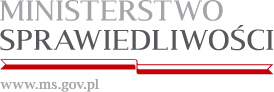 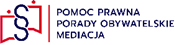 KARTA INFORMACYJNA PORADNICTWANIEODPŁATNA MEDIACJAOpis Usługi: Mediacja jest metodą rozwiązywania konfliktów, której uczestnicy poszukują najlepszych dla siebie rozwiązań. Osoba prowadząca mediację wspiera strony w znalezieniu przez nie satysfakcjonującego porozumienia. Mediacja jest dobrowolna i poufna. Mediacje prowadzi mediator, czyli osoba profesjonalnie przygotowana do rozwiązywania sporów, która jest niezależna, bezstronna wobec uczestników i neutralna wobec przedmiotu sporu. Nieodpłatna mediacja może być prowadzona w sprawach małżeńskich, rodzinnych, sąsiedzkich, konsumenckich i innych, w tym również w sprawach toczących się już na drodze sądowej, o ile sąd nie skierował jeszcze sprawy do mediacji sądowej.Usługa może obejmować również:rozmowę informacyjną o możliwościach wykorzystania polubownych metod rozwiązywania sporów,przygotowanie projektu umowy o mediacje lub wniosku o mediacje, który osoba inicjująca mediację wystosuje do drugiej strony sporu,przeprowadzenie spotkania mediacyjnego,zawarcie ugody,udzielenie pomocy w sporządzeniu wniosku o zatwierdzenie ugody zawartej przed mediatorem, który każda ze stron mediacji może złożyć do sąd.Nieodpłatna mediacja nie może być prowadzona w sprawach formalnie skierowanych do mediacji (przez sąd albo inny organ), a także w sprawach, w których zachodzi podejrzenie przemocy w relacji stron.Kto może skorzystać: Uprawniona do zainicjowania nieodpłatnej mediacji jest każda osoba, której nie stać na odpłatną pomoc prawną i która złoży stosowne oświadczenie w tym zakresie. Druga strona sporu, którą może być także osoba prawna np. firma, instytucja, spółdzielnia, wspólnota mieszkaniowa, jest zapraszana do mediacji przez osobę uprawnioną.  Nie musi ona składać oświadczania.Forma zapisu: 
Termin wizyty ustalany jest telefonicznie pod nr  32 776 30 31 oraz za pośrednictwem strony internetowej: https://np.ms.gov.pl/zapisyInne informacje: Mediacja co do zasady jest świadczona podczas osobistej wizyty w punkcie porad obywatelskich. Osoby 
z niepełnosprawnościami mogą skorzystać z  usług nieodpłatnej mediacji poza punktem lub za pośrednictwem środków porozumiewania się na odległość. Jednostka prowadzącaAdresDni i godziny dyżurówTelefonRadcy prawniUl. Nowokościelna 27Czwartek13:00 – 17:0032 776 30 31AdwokaciUl. Barona 30 pokój 209Czwartek9:00 – 13:0032 776 30 31Stowarzyszenie DOGMAUl. Barona 30 pokój 209Poniedziałek – Piątek
13:30 – 17:3032 776 30 31Fundacja 
SURSUM CORDAUl. Grota Roweckiego 42 pokój 327Poniedziałek – Piątek
8:00 – 12:0032 776 30 31